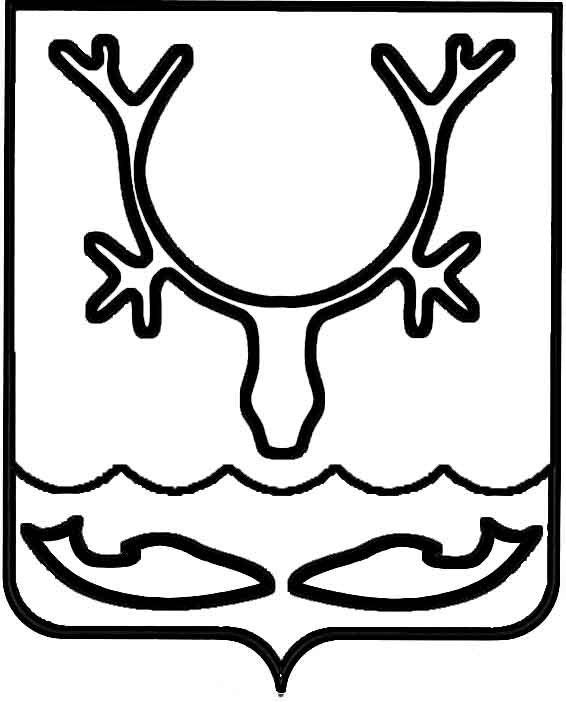 Администрация муниципального образования
"Городской округ "Город Нарьян-Мар"ПОСТАНОВЛЕНИЕОб установке в городе Нарьян-Маре мемориальной доски Бородкину Борису ПавловичуВ соответствии с Положением "О порядке установки памятных знаков 
на территории МО "Городской округ "Город Нарьян-Мар", утвержденным решением Совета городского округа "Город Нарьян-Мар" от 26.11.2009 № 19-р, на основании решения Совета городского округа "Город Нарьян-Мар" от 31.03.2022 № 330-р Администрация муниципального образования "Городской округ "Город Нарьян-Мар" П О С Т А Н О В Л Я Е Т:Установить в городе Нарьян-Маре по ул. Калмыкова, д. 6А на здании ГБУ НАО "Спортивная школа олимпийского резерва "Труд" мемориальную доску Бородкину Борису Павловичу.Внести в реестр памятных знаков муниципального образования "Городской округ "Город Нарьян-Мар" сведения о мемориальной доске Бородкину Борису Павловичу.Настоящее постановление вступает в силу со дня его подписания. 04.04.2022№412Глава города Нарьян-Мара О.О. Белак